I.M.A.F. Belgium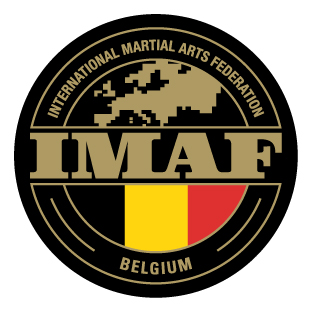 O/nr. : 0419.647.338					Zusters Van O.L. Vrouwstraat 49, 2170 Merksem - Belgium	 Tel mobile :  +32 (0)486/07.14.01                                         E-mail	: imaf.belgium@gmail.comWebsite	: www.imaf-belgium.be 		IBAN 	: BE46 0018 0439 7636BIC	: GEBABEBBINTERNATIONAL MARTIAL ARTS FEDERATION–BELGIUMAANVRAAG TOT AANSLUITINGDEMANDE D’AFFILIATIONAanvrager/Gezinshoofd					ClubverantwoordelijkeDemandeur/Chef de Famille ……………………………..	Responsable du Club Datum/Date: ……………………………………* Lidmaatschap, verzekering en vergunning: 35€* Verzekeringsvoorwaarden op aanvraag: imaf.belgium@gmail.com* Conditions d’assurance sur demande: imaf.belgium@gmail.comMedisch Attest / Certificat médicalOndergetekende, Dokter in de geneeskunde verklaart dat Dhr/Mevr.Le soussigné, Docteur en Médicine, déclare Mr/Mme……………………………………………Geschikt / Ongeschikt voor het beoefenen vanApte / Inapte pour lapractique du …………………………………………………………………….Handtekening + stempel DokterSignature + Cachet du Médecin Naam/NomVoornaam/PrénomGeb/Naiss//Geslacht/Sexe   M/VNatStraat/RueNr/Plaats/LieuPostcodeTel/GsmE-mail:ClubNr.4/0103Clubnaam/NomRONINDOJONr. Aansluiting/AffiliationDisciplineKARATE